УКРАЇНАПОЧАЇВСЬКА  МІСЬКА  РАДАВИКОНАВЧИЙ КОМІТЕТР І Ш Е Н Н Явід        травня   2018 року                                                            №  проектПро виділення одноразовоїгрошової допомоги гр. Абрамчук Ф.С.              Розглянувши заяву жительки м. Почаїв вул. Шкільна, 16 гр. Абрамчук Феодосії Сивонівни , яка  просить виділити одноразову грошову допомогу взявши до уваги акт депутатського обстеження від 30 квітня 2018 року та керуючись Положенням про надання одноразової адресної матеріальної допомоги малозабезпеченим верствам населення Почаївської міської об’єднаної територіальної громади, які опинилися в складних життєвих обставинах, затвердженого рішенням виконавчого комітету № 164 від 19 жовтня 2016 року,    виконавчий комітет міської ради                                                     В и р і ш и в:Виділити одноразову грошову допомогу гр. Абрамчук Феодосії Сивонівні в   розмірі 500 (п’ятсот )  гривень.Фінансовому відділу міської ради перерахувати гр. Абрамчук Феодосії Сивонівні одноразову грошову  допомогу.Лівар Н.М.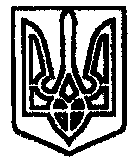 